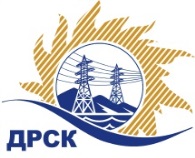 Акционерное Общество«Дальневосточная распределительная сетевая  компания»Протокол заседания Закупочной комиссии по вскрытию поступивших конвертовг. Благовещенск        Способ и предмет закупки: Открытый электронный запрос предложений на право заключения Договора на выполнение работ: «Чистка просек ВЛ 110 кВ СП СЭС Комсомольский район, филиал ХЭС».Плановая стоимость закупки: 8 162 180,00 руб. без учета НДС.Закупка 61 р. 1.1. ГКПЗ 2018 г.ПРИСУТСТВОВАЛИ: члены постоянно действующей Закупочной комиссии АО «ДРСК» 1 уровняИнформация о результатах вскрытия конвертов:В адрес Организатора закупки поступило 5 (пять) заявок  на участие в закупке, конверты с которыми были размещены в электронном виде на сайте Единой электронной торговой площадки, по адресу в сети «Интернет»: https://rushydro.roseltorg.ru.Вскрытие конвертов было осуществлено в электронном сейфе организатора закупки на ЕЭТП, в сети «Интернет»: https://rushydro.roseltorg.ru.Дата и время начала процедуры вскрытия конвертов с предложениями участников: 14:00 (время местное) 27.11.2017г.Место проведения процедуры вскрытия конвертов с заявками участников: Единая электронная торговая площадка, в сети «Интернет»: https://rushydro.roseltorg.ru.В конвертах обнаружены заявки следующих участников:Секретарь Закупочной комиссии 1 уровня АО «ДРСК»	Елисеева М.Г.  исп. Чуясова Е.Г.Тел. 397268№ 51/УР-В27.11.2017№п/пНаименование Участника закупки и место нахожденияЦена заявки на участие в закупке, руб. 1.ООО "Монолит Арго" 
ИНН/КПП 2723159999/272301001 
ОГРН 11327230021808 162 180.00 руб.  без учета НДС(9 631 372.40руб. с учетом НДС). 2.ООО "Гортранс" 
ИНН/КПП 2722073308/272201001 
ОГРН 10827220044208 162 175.00 руб.  без учета НДС(9 631 366.50 руб. с учетом НДС). 3.АО "ЛАНИТ-ПАРТНЕР" 
ИНН/КПП 2721060592/272401001 
ОГРН 10227009228157 958 125.50 руб.  без учета НДС(7 958 125.50 руб. с учетом НДС). 4.ООО "Строительная Компания "Сурсум" 
ИНН/КПП 2721202448/272101001 
ОГРН 11327210041848 162 169.00 руб.  без учета НДС(9 631 359.42 руб. с учетом НДС). 5.ООО "ТЭК-Комплект" 
ИНН/КПП 2723190780/272301001 
ОГРН 11627240867337 566 045.00 руб.  без учета НДС(8 927 933.10 руб. с учетом НДС). 